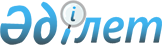 О проекте Закона Республики Казахстан "О внесении изменений в Закон Республики Казахстан "О республиканском бюджете на 2019 – 2021 годы"Постановление Правительства Республики Казахстан от 1 октября 2019 года № 727
      Правительство Республики Казахстан ПОСТАНОВЛЯЕТ:
      внести на рассмотрение Мажилиса Парламента Республики Казахстан проект Закона Республики Казахстан "О внесении изменений в Закон Республики Казахстан "О республиканском бюджете на 2019 – 2021 годы". ЗАКОН РЕСПУБЛИКИ КАЗАХСТАН
О внесении изменений в Закон Республики Казахстан 
"О республиканском бюджете на 2019 – 2021 годы"
      Статья 1. Внести в Закон Республики Казахстан от 30 ноября 2018 года "О республиканском бюджете на 2019 – 2021 годы" (Ведомости Парламента Республики Казахстан, 2018 г., № 21, cт. 77; 2019 г., № 8, ст.42, 45) следующие изменения:
      1) статьи 1, 17, 19, 20 и 24-1 изложить в следующей редакции:
      "Статья 1. Утвердить республиканский бюджет на 2019 – 2021 годы согласно приложениям 1, 2 и 3 к настоящему Закону соответственно, в том числе на 2019 год в следующих объемах:
      1) доходы – 10 547 475 255 тысяч тенге, в том числе по:
      налоговым поступлениям – 6 871 663 083 тысячи тенге;
      неналоговым поступлениям – 202 769 538 тысяч тенге;
      поступлениям от продажи основного капитала – 6 884 960 тысяч тенге;
      поступлениям трансфертов – 3 466 157 674 тысячи тенге;
      2) затраты – 11 477 290 810 тысяч тенге;
      3) чистое бюджетное кредитование – 265 647 847 тысяч тенге, в том числе:
      бюджетные кредиты – 381 675 587 тысяч тенге;
      погашение бюджетных кредитов – 116 027 740 тысяч тенге;
      4) сальдо по операциям с финансовыми активами – 169 172 084 тысячи тенге, в том числе:
      приобретение финансовых активов – 169 172 084 тысячи тенге;
      5) дефицит бюджета – -1 364 635 486 тысяч тенге, или 2,1 процента к валовому внутреннему продукту страны;
      6) ненефтяной дефицит бюджета – -5 495 623 486 тысяч тенге, или 8,5 процента к валовому внутреннему продукту страны;
      7) финансирование дефицита бюджета – 1 364 635 486 тысяч тенге.";
      "Статья 17. Утвердить резерв Правительства Республики Казахстан на 2019 год в сумме 167 696 763 тысячи тенге.";
      "Статья 19. Учесть, что в составе затрат Министерства индустрии и инфраструктурного развития Республики Казахстан на 2019 год предусмотрены средства для перечисления акционерному обществу "Национальная компания "ҚазАвтоЖол" на выполнение обязательств по договору доверительного управления государственным имуществом в сумме 21 223 199 тысяч тенге.
      Статья 20. Предусмотреть в республиканском бюджете на 2019 год 761 109 тысяч тенге для погашения и обслуживания гарантированных государством займов.";
      "Статья 24-1. Установить лимит предоставления государственных гарантий Республики Казахстан по поддержке экспорта на 2019 год в размере 102 000 000 тысяч тенге.";
      2) приложения 1 и 4 к указанному Закону изложить в редакции согласно приложениям 1 и 2 к настоящему Закону.
      Статья 2. Настоящий Закон вводится в действие с 1 января 2019 года. Республиканский бюджет на 2019 год Объемы поступлений на 2019 год, направляемые в Национальный фонд Республики Казахстан
					© 2012. РГП на ПХВ «Институт законодательства и правовой информации Республики Казахстан» Министерства юстиции Республики Казахстан
				
      Премьер-Министр
Республики Казахстан 

А. Мамин
Проект
      Президент
Республики Казахстан
ПРИЛОЖЕНИЕ 1
к Закону Республики Казахстан"О внесении изменений в Закон Республики Казахстан "О республиканском бюджете на 2019 - 2021 годы"от 1 октября года № 727ПРИЛОЖЕНИЕ 1
к Закону Республики Казахстан
"О республиканском бюджете
на 2019 - 2021 годы"
от 30 ноября 2018 года № 197-VI ЗРК
Категория
Категория
Категория
Наименование
Сумма, тыс. тенге
Класс
Класс
Наименование
Сумма, тыс. тенге
Подкласс
Наименование
Сумма, тыс. тенге
Подкласс
Наименование
Сумма, тыс. тенге
Наименование
Сумма, тыс. тенге
I. Доходы
10 547 475 255
1
1
1
Налоговые поступления
6 871 663 083
01
01
Подоходный налог
2 022 209 100
1
Корпоративный подоходный налог
2 022 209 100
05
05
Внутренние налоги на товары, работы и услуги
3 344 341 357
1
Hалог на добавленную стоимость
2 799 004 568
2
Акцизы
117 985 428
3
Поступления за использование природных и других ресурсов
399 721 306
4
Сборы за ведение предпринимательской и профессиональной деятельности
5 579 352
5
Налог на игорный бизнес
22 050 703
06
06
Hалоги на международную торговлю и внешние операции
1 465 932 964
1
Таможенные платежи
1 442 337 300
2
Прочие налоги на международную торговлю и операции
23 595 664
08
08
Обязательные платежи, взимаемые за совершение юридически значимых действий и (или) выдачу документов уполномоченными на то государственными органами или должностными лицами
39 179 662
1
Государственная пошлина
39 179 662
2
2
2
Неналоговые поступления
202 769 538
01
01
Доходы от государственной собственности
136 960 155
1
Поступления части чистого дохода государственных предприятий
4 381 841
3
Дивиденды на государственные пакеты акций, находящиеся в государственной собственности
66 071 471
4
Доходы на доли участия в юридических лицах, находящиеся в государственной собственности
2 843 595
5
Доходы от аренды имущества, находящегося в государственной собственности
52 153 597
6
Вознаграждения за размещение бюджетных средств на банковских счетах
1 346 021
7
Вознаграждения по кредитам, выданным из государственного бюджета
2 555 997
9
Прочие доходы от государственной собственности
7 607 633
02
02
Поступления от реализации товаров (работ, услуг) государственными учреждениями, финансируемыми из государственного бюджета
3 246 252
1
Поступления от реализации товаров (работ, услуг) государственными учреждениями, финансируемыми из государственного бюджета
3 246 252
03
03
Поступления денег от проведения государственных закупок, организуемых государственными учреждениями, финансируемыми из государственного бюджета
73 334
1
Поступления денег от проведения государственных закупок, организуемых государственными учреждениями, финансируемыми из государственного бюджета
73 334
04
04
Штрафы, пени, санкции, взыскания, налагаемые государственными учреждениями, финансируемыми из государственного бюджета, а также содержащимися и финансируемыми из бюджета (сметы расходов) Национального Банка Республики Казахстан 
23 055 846
1
Штрафы, пени, санкции, взыскания, налагаемые государственными учреждениями, финансируемыми из государственного бюджета, а также содержащимися и финансируемыми из бюджета (сметы расходов) Национального Банка Республики Казахстан, за исключением поступлений от организаций нефтяного сектора и в Фонд компенсации потерпевшим
23 055 846
05
05
Гранты
2 138 453
2
Финансовая помощь
2 138 453
06
06
Прочие неналоговые поступления
37 295 498
1
Прочие неналоговые поступления
37 295 498
3
3
3
Поступления от продажи основного капитала
6 884 960
02
02
Продажа товаров из государственного материального резерва
6 884 960
1
Продажа товаров из государственного материального резерва
6 884 960
4
4
4
Поступления трансфертов 
3 466 157 674
01
01
Трансферты из нижестоящих органов государственного управления
396 157 674
1
Трансферты из областных бюджетов, бюджетов городов республиканского значения, столицы
396 157 674
04
04
Трансферты из Национального фонда 
3 070 000 000
1
Трансферты из Национального фонда в республиканский бюджет
3 070 000 000
Функциональная группа
Функциональная группа
Функциональная группа
Наименование
Сумма, тыс. тенге
Администратор
Администратор
Наименование
Сумма, тыс. тенге
Программа
Наименование
Сумма, тыс. тенге
Программа
Наименование
Сумма, тыс. тенге
Наименование
Сумма, тыс. тенге
II. Затраты
11 477 290 810
1
1
1
Государственные услуги общего характера
502 601 135
101
101
Администрация Президента Республики Казахстан
7 334 992
001
Услуги по обеспечению деятельности Главы государства 
5 800 650
002
Услуги по прогнозно-аналитическому обеспечению стратегических аспектов внутренней и внешней политики государства
454 365
003
Услуги по обеспечению сохранности архивного фонда, печатных изданий и их специальному использованию
312 929
007
Услуги по обеспечению деятельности Службы центральных коммуникаций
174 648
009
Услуги по обеспечению деятельности Ассамблеи народа Казахстана
592 400
104
104
Канцелярия Премьер-Министра Республики Казахстан
2 576 203
001
Услуги по обеспечению деятельности Премьер-Министра Республики Казахстан 
2 576 203
106
106
Национальный центр по правам человека
112 751
001
Услуги по наблюдению за соблюдением прав и свобод человека и гражданина
83 521
008
Укрепление Национального превентивного механизма по предупреждению пыток
29 230
107
107
Аппарат Высшего Судебного Совета Республики Казахстан
285 679
001
Услуги по обеспечению деятельности Высшего Судебного Совета Республики Казахстан
285 679
108
108
Канцелярия Первого Президента Республики Казахстан – Елбасы
1 912 400
001
Услуги по обеспечению деятельности Первого Президента Республики Казахстан – Елбасы
862 203
008
Услуги по обеспечению деятельности Библиотеки Первого Президента Республики Казахстан – Елбасы 
1 050 197
201
201
Министерство внутренних дел Республики Казахстан
78 057 093
001
Услуги по определению и организации реализации государственной политики в области охраны общественного порядка и обеспечения общественной безопасности, уголовно-исполнительной системы, предупреждения и ликвидации чрезвычайных ситуаций природного и техногенного характера
78 057 093
204
204
Министерство иностранных дел Республики Казахстан
74 979 125
001
Услуги по координации внешнеполитической деятельности 
50 008 815
003
Делимитация и демаркация Государственной границы Республики Казахстан
238 299
005
Заграничные командировки
3 799 511
008
Обеспечение специальной, инженерно-технической и физической защиты дипломатических представительств за рубежом
118 506
013
Представление интересов Республики Казахстан в международных организациях, уставных и других органах Содружества Независимых Государств 
403 022
017
Участие Республики Казахстан в международных организациях, иных международных и прочих органах
16 732 636
019
Обеспечение реализации информационно-имиджевой политики 
3 613 609
020
Содействие национализации гендерно-связанных Целей устойчивого развития в странах Центральной Азии
64 727
207
207
Министерство экологии, геологии и природных ресурсов Республики Казахстан
10 320 541
001
Услуги по координации деятельности в сфере экологии, геологии и природных ресурсов
10 320 541
4
4
4
4
4
Функциональная группа
Функциональная группа
Функциональная группа
Наименование
Сумма, тыс. тенге
Администратор
Администратор
Наименование
Сумма, тыс. тенге
Программа
Наименование
Сумма, тыс. тенге
Программа
Наименование
Сумма, тыс. тенге
Наименование
Сумма, тыс. тенге
209
209
Министерство информации и общественного развития Республики Казахстан
5 007 306
001
Формирование государственной политики в сфере информации и общественного развития
3 454 369
002
Реализация государственной политики в сфере общественного согласия
1 552 937
211
211
Министерство торговли и интеграции Республики Казахстан
2 706 977
001
Формирование и реализация политики государства в сфере внутренней и внешней торговой политики, международной экономической интеграции, защиты прав потребителей, технического регулирования, стандартизации и обеспечения единства измерений, развития и продвижения несырьевого экспорта
2 706 977
217
217
Министерство финансов Республики Казахстан
97 341 603
001
Услуги по обеспечению бюджетного планирования, исполнения и контроля за исполнением государственного бюджета и противодействию экономическим и финансовым преступлениям и правонарушениям
76 105 590
002
Осуществление аудита инвестиционных проектов, финансируемых международными финансовыми организациями 
22 960
019
Выплата курсовой разницы по льготным жилищным кредитам
16 953
030
Создание и развитие информационных систем Министерства финансов Республики Казахстан
457 935
067
Финансирование политических партий
9 258 140
072
Реформирование системы налогового администрирования
522 405
091
Строительство объектов и инфраструктуры Министерства финансов Республики Казахстан
10 177 892
094
Управление государственными активами
779 728
223
223
Министерство цифрового развития, инноваций и аэрокосмической промышленности Республики Казахстан
3 426 263
001
Формирование и реализация политики государства в сфере цифровизации, инноваций, аэрокосмической и электронной промышленности, информационной безопасности в сфере информатизации и связи (кибербезопасности), топографо-геодезии и картографии
3 209 981
002
Создание информационной системы экстренного вызова при авариях и катастрофах
216 282
225
225
Министерство образования и науки Республики Казахстан
32 990 715
130
Базовое финансирование субъектов научной и (или) научно-технической деятельности
5 175 372
217
Развитие науки 
27 815 343
241
241
Министерство энергетики Республики Казахстан
2 718 559
001
Услуги по координации деятельности в сфере энергетики, атомной энергии, нефтегазовой и нефтехимической промышленности
2 718 559
243
243
Министерство национальной экономики Республики Казахстан
30 169 998
001
Услуги по формированию государственной политики по привлечению инвестиций, развитию экономической политики, формированию и реализации государственного материального резерва, регулированию деятельности субъектов естественных монополий и в области статистической деятельности, обеспечению защиты конкуренции, координации деятельности в области регионального развития и развития предпринимательства
17 558 489
006
Обеспечение реализации исследований проектов, осуществляемых совместно с международными организациями
1 219 918
007
Повышение конкурентоспособности регионов и совершенствование государственного управления
88 200
057
Участие Казахстана в инициативах и инструментах Организации экономического сотрудничества и развития в рамках сотрудничества Казахстана с Организацией экономического сотрудничества и развития
144 822
073
Обеспечение реализации проектов по содействию устойчивому развитию и росту Республики Казахстан, осуществляемых совместно с международными финансовыми организациями в рамках Рамочных соглашений о партнерстве
5 532 318
081
Обеспечение представления статистической информации 
4 954 961
096
Проведение исследования социально-экономического положения Республики Казахстан в рамках сотрудничества между Республикой Казахстан и Организацией экономического сотрудничества и развития
671 290
249
249
Министерство индустрии и инфраструктурного развития Республики Казахстан 
40 002 372
001
Формирование и реализация политики государства в сфере промышленности, оборонной промышленности, участия в проведении единой военно-технической политики и военно-технического сотрудничества, руководство в области формирования, размещения и выполнения оборонного заказа, формирования индустриальной политики, развития инфраструктуры и конкурентного рынка, транспорта и коммуникаций, строительства, жилищно-коммунального хозяйства
11 430 823
222
Выплата премий по вкладам в жилищные строительные сбережения
28 571 549
406
406
Счетный комитет по контролю за исполнением республиканского бюджета
1 817 036
001
Услуги по обеспечению контроля за исполнением республиканского бюджета 
1 620 599
007
Совершенствование системы государственного аудита и финансового контроля
196 437
608
608
Агентство Республики Казахстан по делам государственной службы
5 782 183
001
Формирование и реализация единой государственной политики в сфере государственной службы
4 874 677
008
Институциональная поддержка регионального хаба в сфере государственной службы и совершенствование механизмов профессионализации государственного аппарата, обеспечения качества государственных услуг и предупреждения коррупции
630 844
012
Услуги по тестированию кадров государственной службы республики
276 662
637
637
Аппарат Конституционного Совета Республики Казахстан
509 430
001
Обеспечение верховенства Конституции Республики Казахстан на территории республики 
509 430
690
690
Центральная избирательная комиссия Республики Казахстан
2 558 473
001
Организация проведения выборов
613 754
002
Проведение выборов
1 944 719
693
693
Управление материально-технического обеспечения
14 513 326
001
Услуги по обеспечению деятельности Парламента Республики Казахстан
14 513 326
694
694
Управление Делами Президента Республики Казахстан
87 478 110
001
Услуги по обеспечению деятельности Главы государства, Первого Президента Республики Казахстан – Елбасы, Премьер-Министра и других должностных лиц государственных органов 
85 659 855
055
Обновление парка автомашин для государственных органов
1 818 255
2
2
2
Оборона
702 377 261
201
201
Министерство внутренних дел Республики Казахстан
73 141 025
060
Организация деятельности в области предупреждения и ликвидации чрезвычайных ситуаций природного и техногенного характера
73 141 025
208
208
Министерство обороны Республики Казахстан
302 638 071
001
Услуги по определению и реализации государственной политики в области организации обороны и Вооруженных Сил Республики Казахстан 
2 435 663
047
Обеспечение боевой, мобилизационной готовности Вооруженных Сил Республики Казахстан
300 202 408
249
249
Министерство индустрии и инфраструктурного развития Республики Казахстан 
326 598 165
004
Обеспечение исполнения государственного оборонного заказа
326 598 165
3
3
3
Общественный порядок, безопасность, правовая, судебная, уголовно-исполнительная деятельность
674 295 123
104
104
Канцелярия Премьер-Министра Республики Казахстан
1 116 245
003
Услуги по обеспечению фельдъегерской связью государственных учреждений
1 116 245
201
201
Министерство внутренних дел Республики Казахстан
202 791 334
015
Обеспечение населения документами, удостоверяющими личность, водительскими удостоверениями, документами, номерными знаками для государственной регистрации транспортных средств
16 120 169
076
Охрана общественного порядка и обеспечение общественной безопасности
137 345 265
077
Организация деятельности уголовно-исполнительной системы
38 365 212
078
Осуществление оперативно-розыскной деятельности органов внутренних дел
10 960 688
217
217
Министерство финансов Республики Казахстан
6 269 665
096
Осуществление оперативно-розыскной деятельности и досудебного расследования 
6 269 665
221
221
Министерство юстиции Республики Казахстан
39 221 167
001
Правовое обеспечение деятельности государства 
11 655 884
005
Оказание юридической помощи адвокатами
1 762 134
006
Научное сопровождение законотворческой деятельности государственных органов
444 773
009
Обеспечение населения правовой информацией и ведение Единой системы правовой информации
1 061 656
047
Защита и представление интересов государства в арбитражах, иностранных арбитражах, иностранных государственных и судебных органах, а также в процессе до арбитражного и досудебного урегулирования споров, оценка перспектив судебных или арбитражных разбирательств, проводимых за рубежом с участием Правительства Республики Казахстан
15 912 893
059
Реализация проекта институционального укрепления сектора правосудия 
1 000 000
065
Услуги по судебным экспертизам
7 383 827
410
410
Комитет национальной безопасности Республики Казахстан
303 601 144
001
Обеспечение национальной безопасности
297 851 097
002
Программа развития системы национальной безопасности
5 750 047
501
501
Верховный Суд Республики Казахстан
54 044 533
001
Обеспечение судебными органами судебной защиты прав, свобод и законных интересов граждан и организаций
54 044 533
502
502
Генеральная прокуратура Республики Казахстан
25 457 334
001
Осуществление высшего надзора за точным и единообразным применением законов и подзаконных актов в Республике Казахстан 
24 206 243
015
Создание оперативной системы обеспечения правовой статистической информацией
1 251 091
624
624
Агентство Республики Казахстан по противодействию коррупции (Антикоррупционная служба)
19 969 469
001
Формирование и реализация единой государственной политики по противодействию коррупционным преступлениям
19 969 469
681
681
Служба государственной охраны Республики Казахстан
21 824 232
001
Обеспечение безопасности охраняемых лиц и объектов
21 794 232
002
Программа развития Службы государственной охраны Республики Казахстан
30 000
4
4
4
Образование
615 073 284
104
104
Канцелярия Премьер-Министра Республики Казахстан
372 724
009
Целевой вклад в АОО "Назарбаев Университет"
372 724
201
201
Министерство внутренних дел Республики Казахстан
10 907 936
079
Обучение, повышение квалификации и переподготовка кадров Министерства внутренних дел Республики Казахстан
10 907 936
208
208
Министерство обороны Республики Казахстан
12 521 713
005
Общеобразовательное обучение в специализированных организациях образования
1 256 657
011
Подготовка специалистов с высшим и послевузовским профессиональным образованием
10 599 007
017
Подготовка специалистов в организациях технического и профессионального, послесреднего образования 
666 049
221
221
Министерство юстиции Республики Казахстан
38 817
060
Повышение квалификации и переподготовка судебно-экспертных кадров
38 817
223
223
Министерство цифрового развития, инноваций и аэрокосмической промышленности Республики Казахстан
28 993
005
Переподготовка и повышение квалификации кадров в космической отрасли
28 993
225
225
Министерство образования и науки Республики Казахстан
537 391 447
001
Формирование и реализация государственной политики в области образования и науки
7 038 854
060
Целевой вклад в АОО "Назарбаев Интеллектуальные школы"
21 630 823
092
Целевой вклад в АОО "Назарбаев Университет"
11 010 411
098
Обеспечение доступности дошкольного воспитания и обучения
3 957 723
099
Обеспечение доступности качественного школьного образования
270 782 623
203
Обеспечение кадрами с техническим и профессиональным образованием
7 054 855
204
Обеспечение кадрами с высшим и послевузовским образованием
200 656 202
221
Повышение квалификации и переподготовка кадров государственных организаций дошкольного образования
420 995
222
Повышение квалификации и переподготовка кадров государственных организаций среднего образования
10 696 699
223
Повышение квалификации и переподготовка кадров государственных организаций технического и профессионального образования
287 130
224
Повышение квалификации и переподготовка кадров государственных организаций высшего и послевузовского образования
284 580
226
Стимулирование продуктивных инноваций
3 224 316
227
Модернизация среднего образования
346 236
226
226
Министерство здравоохранения Республики Казахстан
30 302 504
003
Подготовка специалистов в организациях технического и профессионального, послесреднего образования и оказание социальной поддержки обучающимся
487 145
005
Повышение квалификации и переподготовка кадров организаций здравоохранения
1 236 136
006
Подготовка специалистов с высшим, послевузовским образованием и оказание социальной поддержки обучающимся
28 579 223
240
240
Министерство культуры и спорта Республики Казахстан
18 984 794
005
Обучение и воспитание одаренных в культуре и искусстве детей
1 376 655
006
Подготовка специалистов в организациях технического, профессионального, послесреднего образования и оказание социальной поддержки обучающимся в области культуры и искусства
1 505 847
007
Повышение квалификации и переподготовка кадров в области культуры и искусства
6 444
038
Обучение и воспитание одаренных в спорте детей
4 934 936
041
Подготовка кадров в области культуры и искусства
11 071 751
045
Услуги по организации образовательной деятельности для подготовки кадров в области туризма 
89 161
243
243
Министерство национальной экономики Республики Казахстан
153 376
017
Повышение квалификации и переподготовка кадров в сфере предпринимательства
153 376
501
501
Верховный Суд Республики Казахстан
480 459
017
Организация послевузовского образования, переподготовка и повышение квалификации судейских кадров
480 459
502
502
Генеральная прокуратура Республики Казахстан
1 482 172
018
Повышение профессионального уровня и послевузовское образование сотрудников правоохранительных органов
1 482 172
608
608
Агентство Республики Казахстан по делам государственной службы
2 244 549
002
Повышение квалификации государственных служащих
762 939
013
Услуги по подготовке, переподготовке и повышению квалификации государственных служащих
1 481 610
694
694
Управление Делами Президента Республики Казахстан
163 800
011
Повышение квалификации и переподготовка кадров медицинских организаций
163 800
5
5
5
Здравоохранение
1 203 000 781
201
201
Министерство внутренних дел Республики Казахстан
5 805 547
014
Услуги по лечению военнослужащих, сотрудников правоохранительных органов и членов их семей и оказанию медицинской помощи пострадавшим от чрезвычайных ситуаций
5 805 547
208
208
Министерство обороны Республики Казахстан
5 902 872
008
Медицинское обеспечение Вооруженных Сил
5 902 872
225
225
Министерство образования и науки Республики Казахстан
669 595
019
Оздоровление, реабилитация и организация отдыха детей
669 595
226
226
Министерство здравоохранения Республики Казахстан
1 172 262 919
001
Формирование государственной политики в области здравоохранения
17 792 011
013
Прикладные научные исследования в области здравоохранения и санитарно-эпидемиологического благополучия населения
1 430 500
020
Реформирование системы здравоохранения
379 521
024
Целевой вклад в АОО "Назарбаев Университет" 
1 572 512
053
Обеспечение хранения специального медицинского резерва и развитие инфраструктуры здравоохранения
46 263 293
061
Социальное медицинское страхование: повышение доступности, качества, экономической эффективности и финансовой защиты
3 946 396
066
Оказание медицинской помощи в рамках обязательного социального медицинского страхования и его сопровождение
380 466
067
Обеспечение гарантированного объема бесплатной медицинской помощи
1 051 350 360
070
Охрана общественного здоровья
49 147 860
694
694
Управление Делами Президента Республики Казахстан
18 359 848
028
Обеспечение деятельности медицинских организаций Управления Делами Президента Республики Казахстан
18 359 848
6
6
6
Социальная помощь и социальное обеспечение
3 245 211 547
212
212
Министерство сельского хозяйства Республики Казахстан
5 900 000
266
Реализация мероприятий по продуктивной занятости и массового предпринимательства
5 900 000
213
213
Министерство труда и социальной защиты населения Республики Казахстан
3 239 311 547
001
Формирование государственной политики в области труда, занятости, социальной защиты и миграции населения
4 827 205
027
Социальное обеспечение отдельных категорий граждан и их сопровождение по выплатам
3 079 582 564
034
Прикладные научные исследования в области охраны труда
117 326
056
Оказание услуг по информационно-аналитическому обеспечению социально-трудовой сферы, модернизация политики занятости
1 255 000
058
Оказание социальной защиты и помощи населению на республиканском уровне, а также совершенствование системы социальной защиты и развитие инфраструктуры
9 158 734
062
Целевые текущие трансферты областным бюджетам, бюджетам городов республиканского значения, столицы на субсидирование затрат работодателя на создание специальных рабочих мест для трудоустройства инвалидов
86 935
066
Реализация программных проектов в рамках содействия устойчивому развитию и росту Республики Казахстан
5 599 737
067
Обеспечение реализации проектов, осуществляемых совместно с международными организациями
830 030
068
Реализация Государственной программы развития продуктивной занятости и массового предпринимательства на 2017 – 2021 годы "Еңбек"
48 662 144
080
Целевое перечисление в АО "Фонд проблемных кредитов" за счет целевого трансферта из Национального фонда Республики Казахстан на оказание социальной поддержки физических лиц по погашению образовавшейся задолженности по потребительским кредитам 
89 191 872
7
7
7
Жилищно-коммунальное хозяйство
331 269 640
241
241
Министерство энергетики Республики Казахстан
44 490 592
043
Целевые трансферты на развитие областным бюджетам, бюджетам городов республиканского значения, столицы на проектирование, развитие и (или) обустройство инженерно-коммуникационной инфраструктуры в рамках Программы жилищного строительства "Нұрлы жер"
44 490 592
249
249
Министерство индустрии и инфраструктурного развития Республики Казахстан 
286 779 048
007
Целевые трансферты на развитие бюджету Карагандинской области на развитие систем теплоснабжения
300 000
011
Целевые текущие трансферты областному бюджету Мангистауской области на приобретение жилья в городе Актау для переселения жителей из города Жанаозен 
2 900 000
226
Целевые трансферты на развитие бюджету Алматинской области на формирование уставного капитала уполномоченной организации для строительства, проектирования жилья и инженерно-коммуникационной инфраструктуры
1 722 829
227
Целевые трансферты на развитие бюджету Карагандинской области на строительство жилых домов и общежитий для переселения жителей из зон обрушения 
1 575 000
228
Реализация мероприятий в рамках программы жилищного строительства "Нұрлы жер" 
144 797 856
229
Реализация мероприятий в области жилищно-коммунального хозяйства в рамках Программы развития регионов до 2020 года
135 483 363
8
8
8
Культура, спорт, туризм и информационное пространство
139 240 454
209
209
Министерство информации и общественного развития Республики Казахстан
54 731 067
003
Проведение государственной информационной политики
50 174 802
004
Обеспечение укрепления взаимоотношения институтов гражданского общества и государства 
907 535
006
Мониторинг информационного пространства 
35 431
007
Реализация государственной молодежной и семейной политики 
3 613 299
225
225
Министерство образования и науки Республики Казахстан
1 783 673
219
Обеспечение доступа к научно-историческим ценностям, научно-технической и научно-педагогической информации
1 783 673
240
240
Министерство культуры и спорта Республики Казахстан
76 334 017
001
Формирование государственной политики в сфере культуры, спорта и туристской деятельности
1 442 286
017
Обеспечение внутриполитической стабильности и укрепление казахстанского патриотизма
19 234
021
Развитие государственного языка и других языков народа Казахстана
743 105
033
Повышение конкурентоспособности сферы культуры и искусства, сохранение, изучение и популяризация казахстанского культурного наследия и повышение эффективности реализации архивного дела
43 717 010
035
Поддержка развития массового спорта и национальных видов спорта
533 673
036
Развитие спорта высших достижений
25 991 945
043
Формирование национального туристского продукта и продвижение его на международном и внутреннем рынке
3 778 413
046
Прикладные научные исследования
108 351
694
694
Управление Делами Президента Республики Казахстан
6 391 697
006
Проведение государственной информационной политики
728 198
015
Развитие инфраструктуры Щучинско-Боровской курортной зоны
5 417 902
029
Формирование туристского имиджа в Щучинско-Боровской курортной зоне
245 597
9
9
9
Топливно-энергетический комплекс и недропользование
85 083 109
207
207
Министерство экологии, геологии и природных ресурсов Республики Казахстан
7 052 447
089
Обеспечение рационального и комплексного использования недр и повышение геологической изученности территории Республики Казахстан
7 052 447
225
225
Министерство образования и науки Республики Казахстан
409 295
024
Мониторинг сейсмологической информации
409 295
241
241
Министерство энергетики Республики Казахстан
76 780 462
003
Целевые трансферты на развитие областным бюджетам, бюджетам городов республиканского значения, столицы на развитие газотранспортной системы
38 806 878
036
Развитие атомных и энергетических проектов
2 747 525
041
Развитие тепло-электроэнергетики
35 226 059
249
249
Министерство индустрии и инфраструктурного развития Республики Казахстан 
840 905
056
Обеспечение повышения энергоэффективности отраслей экономики
381 205
244
Возмещение ущерба работникам ликвидированных шахт, переданных в товарищество с ограниченной ответственностью "Карагандаликвидшахт" 
459 700
10
10
10
Сельское, водное, лесное, рыбное хозяйство, особо охраняемые природные территории, охрана окружающей среды и животного мира, земельные отношения
265 415 331
207
207
Министерство экологии, геологии и природных ресурсов Республики Казахстан
78 714 814
037
Стабилизация и улучшение качества окружающей среды
112 911
038
Сокращение выбросов парниковых газов
135 143
039
Развитие гидрометеорологического и экологического мониторинга
7 826 125
044
Содействие ускоренному переходу Казахстана к "зеленой экономике" путем продвижения технологий и лучших практик, развития бизнеса и инвестиций
945 281
254
Эффективное управление водными ресурсами
31 317 715
256
Управление, обеспечение сохранения и развития лесных ресурсов и животного мира
22 940 961
267
Повышение доступности знаний и научных исследований
472 657
268
Усовершенствование ирригационных и дренажных систем
14 964 021
212
212
Министерство сельского хозяйства Республики Казахстан
181 963 992
001
Планирование, регулирование, управление в сфере сельского хозяйства, природопользования и использования земельных ресурсов
13 077 205
249
Создание условий для развития животноводства и производства, реализации продукции животноводства
23 053 017
250
Повышение доступности финансовых услуг
120 568 603
255
Создание условий для развития производства, реализации продукции растениеводства
9 448 317
259
Повышение доступности информации о земельных ресурсах
7 430 708
267
Повышение доступности знаний и научных исследований
8 386 142
223
223
Министерство цифрового развития, инноваций и аэрокосмической промышленности Республики Казахстан
3 302 383
007
Обеспечение топографо-геодезической и картографической продукцией и ее хранение
3 302 383
694
694
Управление Делами Президента Республики Казахстан
1 434 142
007
Охрана, защита, воспроизводство лесов и животного мира
1 434 142
11
11
11
Промышленность, архитектурная, градостроительная и строительная деятельность
21 986 580
211
211
Министерство торговли и интеграции Республики Казахстан
10 008 790
090
Содействие продвижению экспорта казахстанских товаров на внешние рынки
10 008 790
241
241
Министерство энергетики Республики Казахстан
133 200
040
Развитие нефтегазохимической промышленности и местного содержания в контрактах на недропользование 
133 200
249
249
Министерство индустрии и инфраструктурного развития Республики Казахстан 
11 844 590
057
Прикладные научные исследования технологического характера в области промышленности 
1 694 020
086
Целевые трансферты на развитие бюджету Костанайской области для увеличения уставного капитала АО "НК "СПК "Тобол" с целью реализации проектов машиностроительной отрасли
2 000 000
090
Содействие развитию отраслей промышленности и обеспечение промышленной безопасности 
5 549 575
225
Реализация мероприятий по совершенствованию архитектурной, градостроительной и строительной деятельности 
2 600 995
12
12
12
Транспорт и коммуникации
634 419 230
223
223
Министерство цифрового развития, инноваций и аэрокосмической промышленности Республики Казахстан
77 482 174
003
Развитие "электронного правительства", инфокоммуникационной инфраструктуры и информационной безопасности
72 110 184
008
Прикладные научные исследования в области космической деятельности
356 194
010
Обеспечение сохранности и расширения использования космической инфраструктуры
5 015 796
249
249
Министерство индустрии и инфраструктурного развития Республики Казахстан 
556 937 056
003
Развитие автомобильных дорог на республиканском уровне
170 365 597
013
Субсидирование регулярных авиаперевозок 
4 135 007
015
Субсидирование железнодорожных пассажирских перевозок по социально значимым межобластным сообщениям 
38 445 786
016
Целевые трансферты на развитие бюджету города Нур-Султана на увеличение уставного капитала юридических лиц для реализации проекта "Новая транспортная система" 
7 122 720
091
Ремонт и организация содержания, направленная на улучшение качества автомобильных дорог общего пользования 
273 800 812
092
Развитие, содержание водного транспорта и водной инфраструктуры
15 241 864
093
Развитие гражданской авиации и воздушного транспорта 
2 533 115
212
Субсидирование ставок вознаграждения при кредитовании и финансовом лизинге на приобретение вагонов перевозчиками пассажиров по социально значимым сообщениям и операторами вагонов (контейнеров) 
6 119 688
213
Обеспечение развития городского рельсового транспорта 
17 380 654
233
Выполнение обязательств по договору доверительного управления государственным имуществом 
21 223 199
240
Строительство и реконструкция пунктов пропуска через Государственную границу Республики Казахстан 
568 614
13
13
13
Прочие
786 828 294
204
204
Министерство иностранных дел Республики Казахстан
6 652 735
006
Представительские затраты
1 378 232
024
Реализация государственной политики по привлечению инвестиций
327 324
026
Содействие привлечению инвестиций в Республику Казахстан
4 947 179
211
211
Министерство торговли и интеграции Республики Казахстан
2 159 074
061
Услуги в сфере технического регулирования и метрологии
2 159 074
213
213
Министерство труда и социальной защиты населения Республики Казахстан
224 403 272
070
Целевые текущие трансферты областным бюджетам, бюджетам городов республиканского значения, столицы на повышение заработной платы отдельных категорий гражданских служащих, работников организаций, содержащихся за счҰт средств государственного бюджета, работников казҰнных предприятий
224 403 272
217
217
Министерство финансов Республики Казахстан
261 043 262
010
Резерв Правительства Республики Казахстан
167 696 763
099
Целевое перечисление в АО "Администрация Международного финансового центра "Астана"
90 000 000
120
Выполнение государственных обязательств по проектам государственно-частного партнерства
3 346 499
223
223
Министерство цифрового развития, инноваций и аэрокосмической промышленности Республики Казахстан
4 330 179
120
Выполнение государственных обязательств по проектам государственно-частного партнерства
2 678 891
205
Обеспечение инновационного развития Республики Казахстан
1 651 288
243
243
Министерство национальной экономики Республики Казахстан
256 509 778
062
Разработка или корректировка, а также проведение необходимых экспертиз технико-экономических обоснований бюджетных инвестиционных проектов и конкурсных документаций проектов государственно-частного партнерства, концессионных проектов, консультативное сопровождение проектов государственно-частного партнерства и концессионных проектов
392 980
065
Целевое перечисление в АО "Национальная компания "Астана ЭКСПО-2017"
35 628 867
082
Реализация мероприятий в моногородах и регионах в рамках Программы развития регионов до 2020 года
56 095 413
087
Реализация мероприятий в рамках Государственной программы поддержки и развития бизнеса "Дорожная карта бизнеса-2020"
21 237 102
098
Целевые текущие трансферты областным бюджетам, бюджетам городов республиканского значения, столицы на компенсацию потерь в связи со снижением налоговой нагрузки низкооплачиваемых работников для повышения размера их заработной платы
39 610 152
099
Целевые текущие трансферты бюджету города Шымкента на выравнивание уровня бюджетной обеспеченности в связи с отнесением города Шымкента к категории города республиканского значения
40 078 921
160
Целевые трансферты на развитие бюджету Акмолинской области, бюджетам городов республиканского значения, столицы на развитие социальной и инженерной инфраструктуры окраин городов 
30 000 000
161
Целевые текущие трансферты областным бюджетам, бюджетам городов республиканского значения, столицы на повышение заработной платы отдельных категорий административных государственных служащих
8 339 136
162
Целевые текущие трансферты бюджету Туркестанской области на приобретение служебного жилья для передислоцированных государственных служащих в связи с переносом областного центра в город Туркестан
5 100 000
200
Целевые текущие трансферты областному бюджету Туркестанской области на текущие расходы по передислокации государственных органов Туркестанской области в город Туркестан
1 853 422
202
Реализация мероприятий мобилизационной подготовки, мобилизации и формирования государственного материального резерва
11 323 785
204
Целевые текущие трансферты бюджету Мангистауской области на обеспечение сбалансированности областного бюджета
6 850 000
249
249
Министерство индустрии и инфраструктурного развития Республики Казахстан 
14 022 965
120
Выполнение государственных обязательств по проектам государственно-частного партнерства 
14 022 965
694
694
Управление Делами Президента Республики Казахстан
17 707 029
008
Строительство и реконструкция объектов Управления Делами Президента Республики Казахстан
17 707 029
14
14
14
Обслуживание долга
686 020 861
217
217
Министерство финансов Республики Казахстан
686 020 861
013
Обслуживание правительственного долга
686 020 861
15
15
15
Трансферты
1 584 468 180
217
217
Министерство финансов Республики Казахстан
1 584 468 180
097
Возврат части средств, привлеченных из Национального фонда Республики Казахстан
319 577
400
Субвенции областным бюджетам
1 584 148 603
Функциональная группа
Функциональная группа
Функциональная группа
Наименование
Сумма, тыс. тенге
Администратор
Администратор
Наименование
Сумма, тыс. тенге
Программа
Наименование
Сумма, тыс. тенге
Программа
Наименование
Сумма, тыс. тенге
Наименование
Сумма, тыс. тенге
III. Чистое бюджетное кредитование
265 647 847
Бюджетные кредиты
381 675 587
7
7
7
Жилищно-коммунальное хозяйство
38 296 801
241
241
Министерство энергетики Республики Казахстан
111 900
042
Кредитование областных бюджетов, бюджетов городов республиканского значения, столицы на реконструкцию и строительство систем теплоснабжения
111 900
249
249
Министерство индустрии и инфраструктурного развития Республики Казахстан 
38 184 901
224
Кредитование областных бюджетов, бюджетов городов республиканского значения, столицы на реконструкцию и строительство систем тепло-, водоснабжения и водоотведения 
38 184 901
9
9
9
Топливно-энергетический комплекс и недропользование
23 546 000
249
249
Министерство индустрии и инфраструктурного развития Республики Казахстан 
23 546 000
018
Кредитование АО "Национальный управляющий холдинг "Байтерек" с последующим кредитованием АО "Банк Развития Казахстана" для обеспечения финансирования проекта "Магистральный газопровод "Сарыарка" 
23 546 000
10
10
10
Сельское, водное, лесное, рыбное хозяйство, особо охраняемые природные территории, охрана окружающей среды и животного мира, земельные отношения
146 760 553
212
212
Министерство сельского хозяйства Республики Казахстан
131 959 007
262
Кредитование АО "Аграрная кредитная корпорация" для проведения мероприятий по поддержке субъектов агропромышленного комплекса
60 000 000
264
Кредитование областных бюджетов, бюджетов городов республиканского значения, столицы на развитие продуктивной занятости и массового предпринимательства
71 959 007
243
243
Министерство национальной экономики Республики Казахстан
14 801 546
034
Бюджетные кредиты местным исполнительным органам для реализации мер социальной поддержки специалистов
14 801 546
11
11
11
Промышленность, архитектурная, градостроительная и строительная деятельность
10 000 000
249
249
Министерство индустрии и инфраструктурного развития Республики Казахстан 
10 000 000
242
Кредитование АО "Национальный управляющий холдинг "Байтерек" с последующим кредитованием АО "Банк Развития Казахстана" для финансирования отечественных автопроизводителей путем обусловленного финансирования банков второго уровня для кредитования физических лиц – покупателей легкового автотранспорта казахстанского производства, а также лизингового финансирования юридических лиц и индивидуальных предпринимателей, приобретающих в лизинг автотранспортные средства и автотехнику специального назначения, за исключением сельскохозяйственной техники казахстанского производства 
10 000 000
12
12
12
Транспорт и коммуникации
30 000 000
249
249
Министерство индустрии и инфраструктурного развития Республики Казахстан 
30 000 000
219
Кредитование АО "Национальный управляющий холдинг Байтерек" с последующим кредитованием АО "Банк Развития Казахстана" для финансирования обновления парка пассажирских вагонов через АО "БРК-Лизинг"
30 000 000
13
13
13
Прочие
133 072 233
217
217
Министерство финансов Республики Казахстан
761 109
011
Выполнение обязательств по государственным гарантиям
761 109
243
243
Министерство национальной экономики Республики Казахстан
9 311 124
048
Кредитование областных бюджетов, бюджетов городов республиканского значения, столицы на содействие развитию предпринимательства в областных центрах, городах Нур-Султане, Алматы, Шымкенте, Семее и моногородах
9 311 124
249
249
Министерство индустрии и инфраструктурного развития Республики Казахстан 
123 000 000
217
Кредитование АО "Национальный управляющий холдинг "Байтерек" с последующим кредитованием АО "Банк Развития Казахстана" для финансирования проектов Государственной программы индустриально-инновационного развития Республики Казахстан на 2015 - 2019 годы 
11 000 000
220
Кредитование АО "Национальный управляющий холдинг "Байтерек" для обеспечения конкурентоспособности и устойчивости национальной экономики 
20 000 000
231
Бюджетное кредитование АО "Жилищный строительный сберегательный банк Казахстана" для предоставления предварительных и промежуточных жилищных займов
92 000 000
Категория
Категория
Категория
Наименование
Сумма, тыс. тенге
Класс
Класс
Наименование
Сумма, тыс. тенге
Подкласс
Наименование
Сумма, тыс. тенге
Подкласс
Наименование
Сумма, тыс. тенге
Наименование
Сумма, тыс. тенге
Погашение бюджетных кредитов
116 027 740
5
5
5
Погашение бюджетных кредитов
116 027 740
01
01
Погашение бюджетных кредитов
115 443 195
1
Погашение бюджетных кредитов, выданных из государственного бюджета
115 443 195
02
02
Возврат требований по оплаченным государственным гарантиям 
584 545
1
Возврат юридическими лицами требований по оплаченным государственным гарантиям
584 545
Функциональная группа
Функциональная группа
Функциональная группа
Наименование
Сумма, тыс. тенге
Администратор
Администратор
Наименование
Сумма, тыс. тенге
Программа
Наименование
Сумма, тыс. тенге
Программа
Наименование
Сумма, тыс. тенге
Наименование
Сумма, тыс. тенге
IV. Сальдо по операциям с финансовыми активами
169 172 084
Приобретение финансовых активов
169 172 084
1
1
1
Государственные услуги общего характера
11 312 367
209
209
Министерство информации и общественного развития Республики Казахстан
250 100
005
Формирование уставного капитала НАО "Центр Н. Назарбаева по развитию межконфессионального и межцивилизационного диалога" 
126 250
008
Формирование уставного капитала НАО "Казахстанский институт общественного развития "Рухани жаңғыру"
123 850
217
217
Министерство финансов Республики Казахстан
11 062 267
006
Приобретение акций международных финансовых организаций
11 062 267
10
10
10
Сельское, водное, лесное, рыбное хозяйство, особо охраняемые природные территории, охрана окружающей среды и животного мира, земельные отношения
60 359 717
207
207
Министерство экологии, геологии и природных ресурсов Республики Казахстан
21 851 515
241
Увеличение уставного капитала Республиканского государственного предприятия на праве хозяйственного ведения "Казводхоз"
21 851 515
212
212
Министерство сельского хозяйства Республики Казахстан
38 508 202
258
Увеличение уставного капитала АО "Национальный управляющий холдинг "КазАгро" для реализации государственной политики по стимулированию развития агропромышленного комплекса
30 000 000
269
Увеличение уставного капитала НАО "Национальный аграрный научно-образовательный центр" для модернизации научных организаций
8 508 202
11
11
11
Промышленность, архитектурная, градостроительная и строительная деятельность
71 000 000
211
211
Министерство торговли и интеграции Республики Казахстан
34 000 000
245
Увеличение уставного капитала АО "Национальный управляющий холдинг "Байтерек" с последующим увеличением уставного капитала АО "Экспортная страховая компания "KazakhExport" для поддержки казахстанских производителей несырьевых товаров и поставщиков услуг на внешних рынках и усилению их конкурентоспособности за счет предоставления эффективных финансовых мер поддержки экспорта
34 000 000
249
249
Министерство индустрии и инфраструктурного развития Республики Казахстан 
37 000 000
087
Увеличение уставного капитала АО "Национальный управляющий холдинг "Байтерек" с последующим увеличением уставного капитала АО "Банк Развития Казахстана" для реализации лизингового финансирования проектов обрабатывающей промышленности и инфраструктуры через АО "БРК-Лизинг"
10 000 000
243
Увеличение уставного капитала АО "Национальный управляющий холдинг "Байтерек" с последующим увеличением уставного капитала АО "БРК-Лизинг" через АО "Банк Развития Казахстана" по реализации в лизинг автобусов, тракторов и комбайнов
27 000 000
13
13
13
Прочие
26 500 000
243
243
Министерство национальной экономики Республики Казахстан
25 000 000
049
Увеличение уставного капитала АО "Фонд национального благосостояния "Самрук-Казына" для обеспечения конкурентоспособности и устойчивости национальной экономики
25 000 000
Функциональная группа
Функциональная группа
Функциональная группа
Наименование
Сумма, тыс. тенге
Администратор
Администратор
Наименование
Сумма, тыс. тенге
Программа
Наименование
Сумма, тыс. тенге
Программа
Наименование
Сумма, тыс. тенге
Наименование
Сумма, тыс. тенге
249
249
Министерство индустрии и инфраструктурного развития Республики Казахстан
1 500 000
005
Увеличение уставного капитала АО "Национальная компания Казахстан инжиниринг" в целях увеличения уставного капитала АО "Петропавловский завод тяжелого машиностроения"
951 500
006
Увеличение уставного капитала АО "Национальная компания Казахстан инжиниринг" в целях увеличения уставного капитала АО "Завод им. С.М. Кирова"
548 500
Категория
Категория
Категория
Наименование
Сумма, тыс. тенге
Класс
Класс
Наименование
Сумма, тыс. тенге
Подкласс
Наименование
Сумма, тыс. тенге
Подкласс
Наименование
Сумма, тыс. тенге
Наименование
Сумма, тыс. тенге
Поступления от продажи финансовых активов
 0
6
6
6
Поступления от продажи финансовых активов государства
 0
01
01
Поступления от продажи финансовых активов государства
 0
1
Поступления от продажи финансовых активов внутри страны
 0
Наименование
Наименование
Наименование
Наименование
Сумма, тыс. тенге
V. Дефицит (профицит) бюджета
-1 364 635 486
VI. Ненефтяной дефицит (профицит)
-5 495 623 486
VII. Финансирование дефицита бюджета (использование профицита) 
1 364 635 486ПРИЛОЖЕНИЕ 2
к Закону Республики Казахстан
"О внесении изменений 
в Закон Республики Казахстан 
"О республиканском бюджете на 2019 - 2021 годы"
от 1 октября года № 727ПРИЛОЖЕНИЕ 1
к Закону Республики Казахстан
"О республиканском бюджете
на 2019 - 2021 годы"
от 30 ноября 2018 года № 197-VI ЗРК
Категория
Категория
Категория
Наименование
Сумма, тыс. тенге
Класс
Класс
Наименование
Сумма, тыс. тенге
Подкласс
Наименование
Сумма, тыс. тенге
Подкласс
Наименование
Сумма, тыс. тенге
Наименование
Сумма, тыс. тенге
ВСЕГО
2 796 002 448
1
Налоговые поступления
2 764 357 927
01
Подоходный налог
1 134 843 177
1
Корпоративный подоходный налог
1 134 843 177
05
Внутренние налоги на товары, работы и услуги
1 629 514 750
3
Поступления за использование природных и других ресурсов
1 629 514 750
2
Неналоговые поступления
18 295 670
04
Штрафы, пени, санкции, взыскания, налагаемые государственными учреждениями, финансируемыми из государственного бюджета, а также содержащимися и финансируемыми из бюджета (сметы расходов) Национального Банка Республики Казахстан
18 295 670
2
Штрафы, пени, санкции, взыскания, налагаемые государственными учреждениями, финансируемыми из государственного бюджета, а также содержащимися и финансируемыми из бюджета (сметы расходов) Национального Банка Республики Казахстан, на организации нефтяного сектора
18 295 670
3
Поступления от продажи основного капитала
148 851
03
Продажа земли и нематериальных активов
148 851
1
Продажа земли
148 851
6
Поступления от продажи финансовых активов государства
13 200 000
01
Поступления от продажи финансовых активов государства
13 200 000
1
Поступления от продажи финансовых активов внутри страны
13 200 000